نموذج الملاءمة لمؤسسي شركات النشاطات المساندة لنشاط التمويلFit and Proper Form for Founding Members of Supporting Finance Activities Companies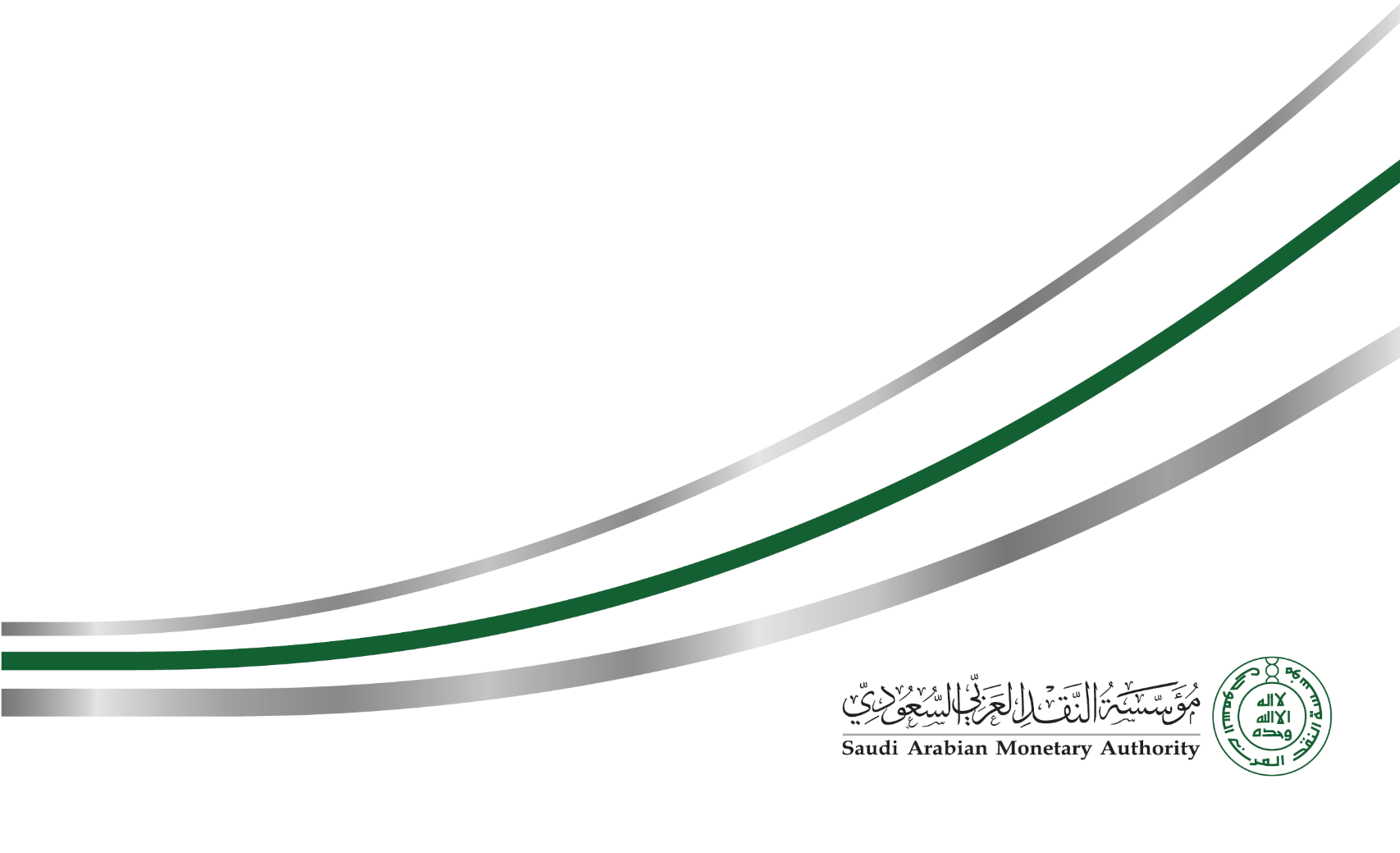 اسم المؤسسName of Founding Memberاسم الشركةName of the Companyنسبة الملكية المزمع تملكها في الشركةOwnership percentage to be owned  in the  CompanyInstructions تعليماتThe following words and phrases, wherever they appear in this Form, shall have the corresponding meanings, unless the context requires otherwise:يقصد بالألفاظ والعبارات الآتية، أينما وردت في هذا النموذج، المعاني المبينة أمام كل منها، ما لم يقتض السياق خلاف ذلك:        Kingdom: the Kingdom of Saudi Arabia. المملكة: المملكة العربية السعودية.        SAMA: the Saudi Arabian Monetary Agency المؤسسة: مؤسسة النقد العربي السعودي.Applicable Laws, Regulations, and Instructions: the laws, regulations, rules, and instructions to which the  Finance Company and/or its shareholders is subject:الأنظمة واللوائح والتعليمات ذات العلاقة: الأنظمة واللوائح والقواعد والتعليمات التي تخضع لها  شركة التمويل و/أو مساهميها، وتشمل “Law on Supervision of Finance Companies, its Implementing Regulations, and other related rules and instructions”.نظام مراقبة شركات التمويل، ولائحته التنفيذية، والقواعد والتعليمات ذات العلاقة، Form: the Fit and Proper Form for Founding Members of Supporting Finance Activities Companies.Form: the Fit and Proper Form for Founding Members of Supporting Finance Activities Companies.النموذج: نموذج الملاءمة لمؤسسي شركات النشاطات المساندة لنشاط التمويل.Founding Member:  the person whose name is indicated on the first page of this Form and who intends to have shareholding in the Supporting Finance Activities Company. المؤسس: الشخص الموضح اسمه في الصفحة الأولى من هذا النموذج والذي ينوي تملك أسهم / حصص في شركة النشاطات المساندة لنشاط التمويل.Supporting Finance Activities Company: the company whose name is indicated on the first page of this Form, and in which the founding member will have shareholding. شركة النشاطات المساندة لنشاط التمويل: الشركة الموضح اسمها/حصصها في الصفحة الأولى من هذا النموذج والتي سوف يحصل المؤسس على ملكية فيها.Related Party: husband, wife, father, mother, grandfathers and grandmothers, and their ancestors upward; sons and daughters, grandsons and granddaughters, and their descendants downward; and brothers and sisters, or those with whom the Founding Member shares a business relationship that could impact his/her independence. طرف ذو صلة: الزوج والزوجة والأب والأم والجد والجدة وإن علوا، والأبناء والبنات وأبنائهم وبناتهم وإن نزلوا، والإخوان والأخوات، أو من تربطه علاقة تجارية من شأنها التأثير على استقلالية المؤسس.The information provided by the Founding Member in this Form must be correct, accurate, precise, and complete and does not contain any false, incorrect or misleading information, nor conceal any material information that should be disclosed and singed by the Shareholder. SAMA may reject the request of the violating Shareholder without any responsibility. يجب أن تكون المعلومات المقدمة من قبل المؤسس في هذا النموذج صحيحة ودقيقة وكاملة وخالية من أي معلومات زائفة أو خاطئة أو مظللة وأن لا تُخفى معلومات جوهرية كان يجب الإفصاح عنها وأن يُوقع عليها، وللمؤسسة عدم الموافقة على طلب من يخال4ف ذلك دون أدنى مسؤولية.								A copy of the Shareholder’s Saudi national ID (For non-Saudi: copies of passport and visa if available) shall be attached with this Form.يرفق مع النموذج صورة لبطاقة الهوية الوطنية (للسعوديين)، وصور من جواز السفر والتأشيرة إن وجدت (لغير السعوديين).If the Founding Member is a legal entity, the Form shall be signed by legal representative of the legal entity and submitted along with copies of its commercial registration (if any), articles of association, and a list containing the names of the entity’s board members.إذا كان المؤسس شخصية اعتبارية، فينبغي توقيع النموذج من قبل ممثلها النظامي ويرفق مع النموذج نسخة من السجل التجاري –إن وجد– والنظام الأساسي للشخصية الاعتبارية مع قائمة بأسماء أعضاء مجلس إدارتها.The Financial Institution shall confirm the accuracy of the Founding Member’s signature in the designated space.	يجب أن تصادق المؤسسة المالية على صحة توقيع المؤسس في المكان المخصص.						If extra space is required to answer any question, then attach the answers to this Form, making a reference to question(s) number and its text; Each attachment must be signed by the Founding Member.في حال عدم كفاية المساحة المخصصة للإجابة على أحد الأسئلة، ينبغي إرفاق الإجابة في ورقة خارجية مع تحديد رقم السؤال ونصه وتوقيع الورقة المرفقة من   المؤسس.This Form shall not be modified in any way.لا يجوز تعديل هذا النموذج بأي شكل من الأشكال.									المعلومات الشخصيةالمعلومات الشخصيةالمعلومات الشخصيةالمعلومات الشخصيةPersonal Informationالاسم الكامل للمؤسسFull Name of the Founding Member أي أسماء أخرى سابقة أو يُعرف بها المؤسسAny other different or previous name(s) of the Founding Member الجنسية أو الجنسيات (دولة التأسيس للشخصيات الاعتبارية)Nationality(ies) (Country of incorporation for legal entities) رقم الهوية الوطنية للسعوديين (رقم الجواز ودولة الإصدار لغير السعوديين؛ رقم السجل التجاري للشخصيات الاعتبارية)National ID number for Saudis (Passport number and issuing country for non-Saudis; CR number for legal entities) تاريخ الميلاد *Date of birth * مدينة ودولة الميلاد *City and country of birth *عنوان الإقامة الحالية (العنوان الرسمي للشخصيات الاعتبارية)Present Residential Address (Formal address for legal entities)عنوان الإقامة الدائمة (إذا اختلف عن عنوان الإقامة الحالي) *Permanent Residential Address         (if different from Present Address) *رقم الهاتف   Phone numberرقم الهاتف الجوال *Mobile phone number *البريد الإلكترونيEmail addressالعنوان البريديMailing Addressهل أنت مقيم في المملكة بصفة دائمة؟ *Are you a permanent resident in the Kingdom? *   لاNo     لاNo     نعم  Yes                                                                   نعم  Yes                                                                * لا ينطبق على الشخصيات الاعتبارية.* لا ينطبق على الشخصيات الاعتبارية.* لا ينطبق على الشخصيات الاعتبارية.* لا ينطبق على الشخصيات الاعتبارية.اذكر تفاصيل جميع المؤهلات العلمية التي حصلت عليها (لا ينطبق على الشخصيات الاعتبارية). اذكر تفاصيل جميع المؤهلات العلمية التي حصلت عليها (لا ينطبق على الشخصيات الاعتبارية). Provide details of all academic degrees you have completed (Not applicable to legal entities).Provide details of all academic degrees you have completed (Not applicable to legal entities).Provide details of all academic degrees you have completed (Not applicable to legal entities).Provide details of all academic degrees you have completed (Not applicable to legal entities).سنة الحصول على الدرجةالجهة والدولةالتخصصالدرجة العلميةYear of CompletionInstitution and CountryMajorDegreeProvide details of all professional qualifications you have completed (Not applicable to legal entities).اذكر تفاصيل جميع المؤهلات المهنية التي حصلت عليها (لا ينطبق على الشخصيات الاعتبارية). سنة الحصول على المؤهلالجهة والدولةالتخصصالمؤهل المهنيYear of CompletionInstitution and CountryMajorQualificationList all the companies in which you are currently, or have been in the past ten years, a board member or manager (Not applicable to legal entities).اذكر جميع الشركات التي تشغل فيها منصب عضو مجلس إدارة أو مديراً أو شغلت فيها منصب عضو مجلس إدارة أو مديراً خلال السنوات العشر الماضية (لا ينطبق على الشخصيات الاعتبارية).أسباب ترك المنصبReason(s) for leaving Positionتاريخ النهايةEnd Dateتاريخ البدايةStart DateالمنصبPositionاسم الشركةName of CompanyList all the companies in which you currently own shares.اذكر جميع الشركات التي تملك فيها أسهماً.نسبة الملكيةOwnership Percentageطبيعة نشاط الشركةNature of Businessعنوان الشركةCompany’s Addressاسم الشركةName of CompanyProvide details of all shares you are holding in this Supporting Finance Activities Company that are registered in your name or in the name of a Related Party.اذكر تفاصيل الأسهم/الحصص التي تملكها في شركة النشاطات المساندة لنشاط التمويل باسمك أو باسم طرف ذو صلة بك.نسبة الملكيةOwnership Percentageعدد الأسهمNumber of SharesالصلةRelationshipالاسم المسجلة به الأسهمName under which Shares are RegisteredProvide details of all shares in this Supporting Finance Activities Company that concern you or concern a Related Party from a beneficial point of view but are NOT registered in your name or in the name of Related Party?اذكر تفاصيل الأسهم/الحصص (غير المملوكة لك أو لطرف ذو صلة بك) في  شركة النشاطات المساندة لنشاط التمويل والتي تهمك أو تهم طرف له صلة بك من حيث الانتفاع.نسبة الملكيةOwnership Percentageعدد الأسهمNumber of Sharesالاسم المسجلة به الأسهمName under which Shares are RegisteredDo you or any Related Party hold any shares in this Supporting Finance Activities Company as a trustee or attorney in fact?هل تملك أو يملك أي طرف ذو صلة بك أي أسهم/حصص في  شركة النشاطات المساندة لنشاط التمويل كوصي أو وكيل؟   لاNo     نعم  Yes                                                                If the answer is “Yes”, provide details:إذا كانت الإجابة بنعم، اذكر التفاصيل:  Are any of the shares mentioned in answers to questions (6), (7), and (8) related to the account of another party or legally pledged?هل أي من الأسهم/الحصص المذكورة في إجابة الأسئلة (6) و(7) و(8) تعود لحساب طرف ما أو مرهونة قانونياً؟   لاNo     نعم  Yes                                                                If the answer is “Yes”, provide details:إذا كانت الإجابة بنعم، اذكر التفاصيل:  Are you a shareholder, board member, or manager in any other company that is licensed or has applied for a license to engage in an activity that is governed by Banking Control Law, Law on Supervision of Cooperative Insurance Companies, Law on Supervision of Financing Companies, Capital Market law, or Rules Governing of Money Exchange Activities?هل أنت مساهم أو عضو مجلس إدارة أو مدير في شركة مرخص لها أو طلبت ترخيصاً لممارسة نشاط يخضع لنظام مراقبة البنوك أو نظام مراقبة شركات التأمين التعاوني أو نظام مراقبة شركات التمويل أو نظام السوق المالية أو القواعد المنظمة لمزاولة أعمال الصرافة ؟   لاNo     نعم  Yes                                                                If the answer is “Yes”, provide details:إذا كانت الإجابة بنعم، اذكر التفاصيل:  Answer the following questions by entering a tick mark () in the appropriate column.أجب على الأسئلة الآتية بوضع علامة () في خانة الإجابة التي يتم اختيارها.الإجابة Answerالإجابة AnswerالأسئلةQuestionsالرقمRef.لاNoنعمYesالأسئلةQuestionsالرقمRef.الأمانة والنزاهة والسمعة الحسنةHonesty, Integrity and Good Reputationالأمانة والنزاهة والسمعة الحسنةHonesty, Integrity and Good Reputationالأمانة والنزاهة والسمعة الحسنةHonesty, Integrity and Good Reputation1هل سبق أن حكم عليك بارتكاب أي جريمة، سواءً داخل المملكة أو خارجها؟Have you ever been convicted of any offence, whether in the Kingdom or elsewhere?  هل سبق لك، علناً أو بشكل سري، أن حُذرت أو وجه لك اللوم أو التأنيب، أو اُنتقدت علناً ​​من قبل أي سلطة إشرافية أو هيئة مهنية أو جهة أخرى مماثلة، أو أُخذ عليك تعهد بعدم القيام بعمل معين، أو كنت خاضعاً لحكم قضائي بناءً على ادعاء من جهة إشرافية أو هيئة مهنية أو جهة أخرى مماثلة، سواءً داخل المملكة أو خارجها؟Have you ever been, publicly or secretly, warned, censured, reprimanded, or publicly criticized by any supervisory authority, professional body, or similar bodies, or have signed an undertaking not to conduct certain work, or have been the subject of a court order at the instigation of such body, whether in the Kingdom or elsewhere?  هل سبق أن منعت من حق ممارسة تجارة أو عمل تجاري أو نشاط مالي أو مهنة تتطلب ترخيصاً أو تسجيلاً أو تفويضاً أو قُيدت ممارستك لذلك الحق، سواءً داخل المملكة أو خارجها؟Have you ever been denied the right or restricted in your right to carry on any trade, business, financial activity, or profession that requires a specific license, registration or other authorization, whether in the Kingdom or elsewhere?  هل سبق أن كنت مساهم أو عضو مجلس إدارة أو مدير في منشأة منعت من حق ممارسة تجارة أو عمل تجاري أو نشاط مالي أو مهنة تتطلب ترخيصاً أو تسجيلاً أو تفويضاً أو قُيدت ممارستها لذلك الحق، أو في منشأة رفض أو أوقف أو أُنهي أو سُحب أو أُلغي ترخيصها أو تسجيلها أو تفويضها من قبل جهة إشرافية أو هيئة مهنية أو جهة أخرى مماثلة، سواءً داخل المملكة أو خارجها؟Have you ever been a shareholder, board member, or manager of a business that has been denied the right or restricted in its right to carry on any trade, business, financial activity, or profession that requires a specific license, registration or other authorization, or of a business whose license, registration or other authorization has been suspended, stopped, terminated, withdrawn, or revoked by any supervisory authority, professional body, or similar bodies, whether in the Kingdom or elsewhere? هل سبق أن قدمت معلومات خاطئة أو مضللة لمؤسسة النقد العربي السعودي أو أي جهة إشرافية أو حكومية أخرى داخل المملكة أو خارجها، أو أن أبديت عدم تعاون في أي تعامل مع مؤسسة النقد العربي السعودي أو أي جهة إشرافية أو حكومية سواءً داخل المملكة أو خارجها؟Have you ever provided false or misleading information to SAMA or any other  supervisory authority or government body, or been uncooperative in any dealings with SAMA or any other supervisory authority or government body, whether in the Kingdom or elsewhere? هل سبق أن وجه لك اللوم أو الاتهام في شأن جريمة جنائية، أو أدنت بارتكاب جريمة جنائية، أو سبق أن خضعت لأي تحقيق جنائي أو إجراءات تأديبية، سواءً داخل المملكة أو خارجها؟Have you ever been censured, prosecuted, or convicted of a criminal offence, or been the subject of any criminal investigation or disciplinary proceedings, whether in the Kingdom or elsewhere?  1.6هل سبق أن تعرضت لاستجواب أو تحقيق أو إجراء تأديبي من قبل أي جهة إدارية، حكومية أو غير حكومية، سواءً داخل المملكة أو خارجها؟Have you ever been the subject of any interrogation, investigations, or disciplinary proceedings by any government or non-government entity, whether in the Kingdom or elsewhere?  1.7هل سبق أن أدنت بمخالفة أي نظام جزائي، أو نظام مراقبة البنوك، أو نظام السوق المالية، أو نظام مراقبة شركات التأمين التعاوني، أو نظام مراقبة شركات التمويل، أو لوائحها، أو القواعد المنظمة لمزاولة أعمال الصرافة  أو أي أنظمة أو لوائح أخرى، سواءً داخل المملكة أو خارجها؟Have you ever been convicted of a violation of any criminal law, Banking Control Law,  Capital Market Law, Law on Supervision of Cooperative Insurance Companies, Law on Supervision of Finance Companies, the regulations of those laws, Rules Governing of Money Exchange Activities or any other laws or regulations, whether in the Kingdom or elsewhere?  1.8هل سبق أن أبديت عدم الاستعداد للامتثال لأي أنظمة أو لوائح أو تعليمات، أو سبق لك تقديم العون لأي شخص آخر في مخالفة أحكام أي أنظمة أو لوائح أو تعليمات بأي شكل من الأشكال أو تحريضه على مخالفتها، سواءً داخل المملكة أو خارجها؟Have you ever demonstrated unwillingness to comply with any laws, regulations, or instructions, or in any way helped or abetted another person in breach of any laws, regulations, or instructions, whether in the Kingdom or elsewhere?  1.9هل سبق أن أدنت بارتكاب جريمة مخلة بالشرف أو الأمانة أو مخالفة للأنظمة واللوائح والتعليمات، سواءً داخل المملكة أو خارجها؟Have you ever been convicted of an offence involving moral dishonesty or breach of trust or contravention of laws, regulations and instructions, whether in the Kingdom or elsewhere?  1.10هل سبق أن أدنت بممارسة أي نشاطات غير مصرح أو غير مرخص بممارستها، أو تعرضت للتحقيق للاشتباه في ممارستك أي نشاطات غير مصرح أو غير مرخص بها، سواءً داخل المملكة أو خارجها؟Have you ever been convicted of practicing any unauthorized or unlicensed activities or been investigated for the possible carrying out of unauthorized or unlicensed activities, whether in the Kingdom or elsewhere?  1.11هل سبق أن صدر بحقك حكم قضائي أو قرار تسوية في إجراءات مدنية مرتبطة بالأعمال التجارية  أو الاستثمار أو الأعمال المالية الأخرى أو سوء سلوك أو اختلاس أموال، سواءً داخل المملكة أو خارجها؟Have you ever been subject to a judicial order or settlement order under civil proceedings in relation to commercial, investment, or other financial business, misconduct or misappropriation of funds, whether in the Kingdom or elsewhere?  1.12هل سبق أن كنت مرتبطاً بأي نشاط غير قانوني متعلق بالأعمال المصرفية، أو تلقي الودائع، أو أي تعاملات مالية أو تجارية أخرى، سواءً داخل المملكة أو خارجها؟Have you ever been associated with any illegal activity concerning banking business, deposit taking, or other financial or business dealing, whether in the Kingdom or elsewhere?  1.13هل سبق أن استقلت من وظيفة أو منصب أثناء خضوعك للتحقيق، سواءً داخل المملكة أو خارجها؟Have you ever resigned from any role or position whilst under investigation, whether in the Kingdom or elsewhere?  1.14هل سبق أن صدر في حقك حكم قضائي من المحاكم العامة أو ديوان المظالم، أو قرار من لجنة الفصل في مخالفات أحكام نظام مراقبة البنوك  أو لجنة المنازعات المصرفية، أو أحد لجان الفصل في المنازعات والمخالفات التأمينية، أو لجنة الفصل في المخالفات والمنازعات التمويلية، أو لجنة الفصل في منازعات الأوراق المالية، أو أي لجان قضائية أو شبه قضائية أخرى، سواءً داخل المملكة أو خارجها؟Are there any judgments or decision(s) issued against you by general courts, Board of Grievances, the Committee for Resolutions of Banking Control Law Violations, the Committee of Banking Disputes, Committees for Resolutions of Insurance Disputes and Violations, or Committee for Resolutions of Finance Violations and Disputes, or Committee for Resolutions of Securities Disputes, or other judicial or semi-judicial committees, whether in the Kingdom or elsewhere?  1.15هل أنت على علم بأي إجراءات قائمة قد تؤدي إلى ظروف أو وقائع من شأنها تغيير أي من إجاباتك على أي من الأسئلة السابقة أو أن لدى أي شخص نية للبدء بإجراءات مماثلة، سواءً داخل المملكة أو خارجها؟Are you aware of any circumstances or pending proceedings that may lead to situations that could alter any of your answers to the previous questions, or of anybody's intention to begin such proceedings, whether in the Kingdom or elsewhere?  1.16الملاءة الماليةFinancial Soundnessالملاءة الماليةFinancial Soundnessالملاءة الماليةFinancial Soundness2هل سبق أن عجزت عن الوفاء بالتزاماتك المالية، بما في ذلك القروض والتسهيلات الائتمانية، تجاه البنوك أو شركات التمويل، حال استحقاقها، سواءً داخل المملكة أو خارجها؟Have you ever been unable to fulfill your financial obligations, including loans or credit facilities, toward banks or financing companies, as and when they fell due, whether in the Kingdom or elsewhere?  2.1هل سبق أن تلقيت إعفاءات أو معاملة تفضيلية من دائنيك، أو دخلت في مصالحة أو ترتيبات معينة مع دائنيك لتسوية التزاماتك المالية، سواءً داخل المملكة أو خارجها؟Have you ever availed any financial relief or preferential terms from your creditors or entered into a compromise or scheme of arrangement with your creditors to settle your debt obligations, whether in the Kingdom or elsewhere?  2.2هل سبق أن عجزت عن الوفاء بدين مستحق وواجب الدفع بموجب حكم صادر من محكمة أو قرار صادر من لجنة قضائية مختصة سواء داخل المملكة أو خارجها أو سبق أن أبرمت أي ترتيب مصالحة أو تسوية مع دائنيك؟Have you ever failed to settle a debt due and payable under a judgment issued by a court or a competent judicial committee in the Kingdom or elsewhere, or have you ever made any compromise arrangement or settlement with your creditors?2.3هل سبق أن تقدمت بطلب إعلان إفلاسك أو قُدمت عريضة إفلاس في حقك أو حُكم عليك بالإفلاس أو دخلت في أي تسوية مع الدائنين أو خضعت لأي إجراءات مشابهة، سواءً داخل المملكة أو خارجها؟Have you ever been the subject of a bankruptcy petition, or adjudicated a bankrupt, or entered into a general settlement with any creditor, or been subject to any other similar process, whether in the Kingdom or elsewhere?  2.4هل سبق أن كنت مساهم أو عضو مجلس إدارة أو مدير في منشأة تعرضت للإفلاس أو التصفية أو الوضع تحت التصفية أو الوضع تحت الوصاية في الوقت الذي كانت لك علاقة بهذه المنشأة أو خلال عام واحد من انتهاء تلك العلاقة، سواءً داخل المملكة أو خارجها؟Have you ever been a shareholder, board member, or manager of a business that has gone into bankruptcy, liquidation, or placed under trusteeship or administration during the period when you were a shareholder, board member, or manager of the business or within one year thereafter, whether in the Kingdom or elsewhere?  2.5الاستقلاليةIndependenceالاستقلاليةIndependenceالاستقلاليةIndependence3هل يُعد أي من مؤسسي شركة النشاطات المساندة لنشاط التمويل أو أعضاء مجلس إدارتها أو مدراءها طرف ذو صلة بك؟Are any of the Supporting Finance Activities Company’s Founding members, board members, or managers considered a Related Party to you?3.1هل من المتوقع أن ترتبط بأي علاقة مع شركة النشاطات المساندة لنشاط التمويل خلاف ملكيتك فيها (مثل المشاركة في عضوية مجلس الإدارة أو إدارتها العليا أو أي علاقة تجارية أو مالية أخرى)؟Do you expect to have any other relationship (e.g. board membership, management membership, or commercial or financial relationship) with the Supporting Finance Activities Company beyond the shareholding?3.2هل لدى أي من الشركات أو المؤسسات التي تساهم في ملكيتها أو تشارك في عضوية مجلس إدارتها أو تتولى منصب مدير فيها أي نشاط تجاري أو مالي مع شركة النشاطات المساندة لنشاط التمويل ؟Do any of the companies or establishments in which you are currently a shareholder, board member, or manager conduct any type of business or financial activities with the Supporting Finance Activities Company?3.3هل أنت مساهم أو عضو مجلس إدارة أو مدير في شركة تمويل/ نشاطات المساندة لنشاط التمويل أخرى في المملكة؟Are you a shareholder, board member, or manager of  any other Finance/ Supporting Finance Activities Company)3.4If any of the answers to the questions above is “Yes”, then provide detailed answers for all questions to which you responded “Yes” in the following space by making a reference to the question concerned.إذا كانت إجابتك على أي من الأسئلة السابقة بـ "نعم"، فيجب إدراج إجابة تفصيلية مع بيان رقم السؤال لجميع الأسئلة التي أجبت عليها بـ "نعم" في البيان الآتي:الإجابات التفصيليةDetailed AnswersالرقمRef.Note: if extra space is required to answer any question, then attach the answers to this Form, making a reference to question(s) number and its text. Each attachment must be signed by the Founding Member.ملحوظة: في حال عدم كفاية المساحة المخصصة للإجابة على أحد الأسئلة، فينبغي إرفاق الإجابة في ورقة خارجية مع تحديد رقم السؤال ونصه وتوقيع الورقة المرافقة من المؤسس.Are there any other material facts that were not provided in this Form that may affect SAMA’s decision regarding your acquisition of shareholding  in the  Supporting Finance Activities Company?هل هناك أي معلومات جوهرية لم يشتمل عليها هذا النموذج ويمكن أن تؤثر على قرار المؤسسة في شأن عدم الممانعة على تملكك  في  شركة النشاطات المساندة لنشاط التمويل    لا  No                              نعم  Yes                                                                If the answer is “Yes”, provide details:إذا كانت الإجابة بنعم، اذكر التفاصيل:  Acknowledgementإقرار وتعهدإقرار وتعهدI hereby acknowledge that I have read all of the Applicable Laws, Regulations, and Instructions. I am aware that it is a sanctionable offence under the provisions of Applicable Laws, Regulations, and Instructions to knowingly or recklessly provide SAMA or any other natural or legal person any information that is false or misleading in connection with the conduct of business or financial activities in Saudi Arabia.أُقرّ بموجب هذا أنني قرأت جميع الأنظمة واللوائح والتعليمات ذات العلاقة، وأعلم أن تقديم أي معلومات غير صحيحة أو مضللة للمؤسسة أو لأي جهة أو لأي شخص طبيعي أو اعتباري حول ممارسة الأعمال المالية أو التجارية في المملكة، سواءً أكان ذلك عن علم أو لعدم المبالاة أو التقصير، يعتبر مخالفة تستوجب العقوبة بموجب أحكام الأنظمة واللوائح ذات العلاقة.أُقرّ بموجب هذا أنني قرأت جميع الأنظمة واللوائح والتعليمات ذات العلاقة، وأعلم أن تقديم أي معلومات غير صحيحة أو مضللة للمؤسسة أو لأي جهة أو لأي شخص طبيعي أو اعتباري حول ممارسة الأعمال المالية أو التجارية في المملكة، سواءً أكان ذلك عن علم أو لعدم المبالاة أو التقصير، يعتبر مخالفة تستوجب العقوبة بموجب أحكام الأنظمة واللوائح ذات العلاقة.I certify that the information given in the answers to this Form are complete, accurate, and precise, and that there is no other relevant material information which is not disclosed in this Form or attachments to this Form. I undertake that I will provide SAMA with any information or documents SAMA may request to verify any of the information provided in this Form within (10) business days from the date on which SAMA requests such information or documents.وأُقرّ أيضاً أن إجاباتي على هذا النموذج هي إجابات كاملة وصحيحة ودقيقة، وأنه ليس هناك أي معلومات أخرى جوهرية وذات علاقة لم يتم الإفصاح عنها في هذا النموذج ومرفقاته. كما أقرّ أنني سوف أقوم بتزويد المؤسسة بأي معلومات أو مستندات تراها ضرورية للتحقق من صحة المعلومات المقدمة في هذا النموذج خلال (10) أيام عمل من تاريخ طلب المؤسسة تلك المعلومات أو المستندات.وأُقرّ أيضاً أن إجاباتي على هذا النموذج هي إجابات كاملة وصحيحة ودقيقة، وأنه ليس هناك أي معلومات أخرى جوهرية وذات علاقة لم يتم الإفصاح عنها في هذا النموذج ومرفقاته. كما أقرّ أنني سوف أقوم بتزويد المؤسسة بأي معلومات أو مستندات تراها ضرورية للتحقق من صحة المعلومات المقدمة في هذا النموذج خلال (10) أيام عمل من تاريخ طلب المؤسسة تلك المعلومات أو المستندات.I undertake that SAMA may seek additional information from any third party as it deems appropriate to verify the information provided in this Form and assess fitness and propriety for the  Founding Member .وأُقرّ أن للمؤسسة طلب أي معلومات إضافية من أطراف أخرى وفق ما تراه مناسباً لتقييم صحة المعلومات المقدمة في هذا النموذج وتقييم ملاءمة المؤسس. وأُقرّ أن للمؤسسة طلب أي معلومات إضافية من أطراف أخرى وفق ما تراه مناسباً لتقييم صحة المعلومات المقدمة في هذا النموذج وتقييم ملاءمة المؤسس. I undertake that, as long as I am a Founding Member in the Supporting Finance Activities Company, I will notify SAMA of any material information or changes affecting the completeness or accuracy of the answers to this Form within a maximum period of )3( business days from the day of obtaining the information and the occurrence of the change; In case of failing to do so, I shall be responsible for any stipulated sanctions.وأُقرّ أنني، طيلة استمراري  كمؤسس في  شركة النشاطات المساندة لنشاط التمويل ، سوف أقوم بإخطار المؤسسة بأي معلومات أو تغيُرات جوهرية من شأنها أن تؤثر على دقة واكتمال إجاباتي على هذا النموذج وذلك خلال مدة أقصاها (3) أيام عمل من حصولي على تلك المعلومات أو من حدوث التغيّر، وفي حالة مخالفتي لذلك سوف أكون عرضة للعقوبات المقررة.وأُقرّ أنني، طيلة استمراري  كمؤسس في  شركة النشاطات المساندة لنشاط التمويل ، سوف أقوم بإخطار المؤسسة بأي معلومات أو تغيُرات جوهرية من شأنها أن تؤثر على دقة واكتمال إجاباتي على هذا النموذج وذلك خلال مدة أقصاها (3) أيام عمل من حصولي على تلك المعلومات أو من حدوث التغيّر، وفي حالة مخالفتي لذلك سوف أكون عرضة للعقوبات المقررة.الاسم  Name  التوقيعSignatureالتاريخDateAttestation by the Supporting Finance Activities Company Attestation by the Supporting Finance Activities Company مصادقة شركة النشاطات المساندة لنشاط التمويل مصادقة شركة النشاطات المساندة لنشاط التمويل By signing this Form on behalf of the Supporting Finance Activities Company, I confirm that I have carefully read this Form after it was completed and signed by the Founding member, and that the information in this Form is accurate to the best of my knowledge.By signing this Form on behalf of the Supporting Finance Activities Company, I confirm that I have carefully read this Form after it was completed and signed by the Founding member, and that the information in this Form is accurate to the best of my knowledge.بالتوقيع على هذا النموذج نيابةً عن شركة النشاطات المساندة لنشاط التمويل أؤكد أنني قرأت هذا النموذج بعناية بعد إكماله وتوقيعه من المؤسس، وأن جميع المعلومات الواردة في هذا النموذج صحيحة على حد علمي.بالتوقيع على هذا النموذج نيابةً عن شركة النشاطات المساندة لنشاط التمويل أؤكد أنني قرأت هذا النموذج بعناية بعد إكماله وتوقيعه من المؤسس، وأن جميع المعلومات الواردة في هذا النموذج صحيحة على حد علمي.اسم الشركة Name of  Companyاسم المسئول Name of officerالمنصب Position التوقيعSignatureالتاريخDateختم الشركةStamp by the Company